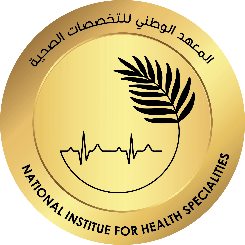 National Institute for Health SpecialtiesSponsoring Institution Information Form1.       GENERAL INFORMATION1.       GENERAL INFORMATION1.       GENERAL INFORMATION1.       GENERAL INFORMATION1.       GENERAL INFORMATION1.       GENERAL INFORMATION1.       GENERAL INFORMATION1        Application Information1        Application Information1        Application Information1        Application Information1        Application Information1        Application Information1        Application InformationDate:Date:Application Type:Application Type:  New (Initial Accreditation Application)  Renewal (Continued Accreditation Application)  New (Initial Accreditation Application)  Renewal (Continued Accreditation Application)  New (Initial Accreditation Application)  Renewal (Continued Accreditation Application)  New (Initial Accreditation Application)  Renewal (Continued Accreditation Application)  New (Initial Accreditation Application)  Renewal (Continued Accreditation Application)2        Institution Information2        Institution Information2        Institution Information2        Institution Information2        Institution Information2        Institution Information2        Institution InformationName of Sponsoring Institution:Name of Sponsoring Institution:Address:Address:PO Box:PO Box:Governmental institution:Governmental institution:  Yes                    No  Yes                    No  Yes                    No  Yes                    No  Yes                    NoFacility Owner:Facility Owner:Sponsoring Institution’s Governing Body:Sponsoring Institution’s Governing Body:Accreditation Status:Accreditation Status:Joint Commission International Approved:Joint Commission International Approved:  Yes                    No  Yes                    No  Yes                    No  Yes                    No  Yes                    NoNumber of Program Applications Planned for the Next Two Years:Number of Program Applications Planned for the Next Two Years:Program Specialties/SubspecialtiesProgram Specialties/SubspecialtiesExpected Resident/Fellow complement(s)Expected Resident/Fellow complement(s)Expected Resident/Fellow complement(s)Expected Resident/Fellow complement(s)Primary Clinical SiteMedical School Affiliations:Medical School Affiliations:All Participating Sites:All Participating Sites:Site NameSite NameCode (if available)Code (if available)Code (if available)Code (if available)Joint Commission International Approved3	Institution Leadership3	Institution Leadership3	Institution Leadership3	Institution Leadership3	Institution Leadership3	Institution Leadership3	Institution LeadershipInstitution Chief Executive Officer/Director:Institution Chief Executive Officer/Director:Institution Chief Executive Officer/Director:Institution Chief Executive Officer/Director:Institution Chief Executive Officer/Director:Institution Chief Executive Officer/Director:Institution Chief Executive Officer/Director:Name:Address:Telephone:Email:Designated Institutional Official Responsible for GME (Institutional Education / Academic Affairs Director) Designated Institutional Official Responsible for GME (Institutional Education / Academic Affairs Director) Designated Institutional Official Responsible for GME (Institutional Education / Academic Affairs Director) Designated Institutional Official Responsible for GME (Institutional Education / Academic Affairs Director) Designated Institutional Official Responsible for GME (Institutional Education / Academic Affairs Director) Designated Institutional Official Responsible for GME (Institutional Education / Academic Affairs Director) Designated Institutional Official Responsible for GME (Institutional Education / Academic Affairs Director) Name:Official Title:Address:Telephone:Email:Institutional Coordinator: Institutional Coordinator: Institutional Coordinator: Institutional Coordinator: Institutional Coordinator: Institutional Coordinator: Institutional Coordinator: Name:Address:Telephone:Email:4         Vision and Mission4         Vision and Mission4         Vision and Mission4         Vision and Mission4         Vision and Mission4         Vision and Mission4         Vision and MissionEducational Vision and Mission statement:Rationale statement for seeking NIHS accreditation:5          Institutional Review Questions       5          Institutional Review Questions       5          Institutional Review Questions       5          Institutional Review Questions       5          Institutional Review Questions       5          Institutional Review Questions       5          Institutional Review Questions       How does your Sponsoring Institution have ultimate authority for and oversight of GME?Describe the position of the Designated Institutional Official (DIO) and Graduate Medical Education Committee (GMEC) in your Sponsoring Institution reporting structure, including relationships to the Governing Body and participating sites:How does your Sponsoring Institution have ultimate authority for and oversight of GME?Describe the position of the Designated Institutional Official (DIO) and Graduate Medical Education Committee (GMEC) in your Sponsoring Institution reporting structure, including relationships to the Governing Body and participating sites:How does your Sponsoring Institution have ultimate authority for and oversight of GME?Describe the position of the Designated Institutional Official (DIO) and Graduate Medical Education Committee (GMEC) in your Sponsoring Institution reporting structure, including relationships to the Governing Body and participating sites:How does your Sponsoring Institution have ultimate authority for and oversight of GME?Describe the position of the Designated Institutional Official (DIO) and Graduate Medical Education Committee (GMEC) in your Sponsoring Institution reporting structure, including relationships to the Governing Body and participating sites:How does your Sponsoring Institution have ultimate authority for and oversight of GME?Describe the position of the Designated Institutional Official (DIO) and Graduate Medical Education Committee (GMEC) in your Sponsoring Institution reporting structure, including relationships to the Governing Body and participating sites:How does your Sponsoring Institution have ultimate authority for and oversight of GME?Describe the position of the Designated Institutional Official (DIO) and Graduate Medical Education Committee (GMEC) in your Sponsoring Institution reporting structure, including relationships to the Governing Body and participating sites:How does your Sponsoring Institution have ultimate authority for and oversight of GME?Describe the position of the Designated Institutional Official (DIO) and Graduate Medical Education Committee (GMEC) in your Sponsoring Institution reporting structure, including relationships to the Governing Body and participating sites:Describe the operating structure of the GMEC, including:The frequency of its meetings;Peer-selection process for resident/fellow member(s);The charge of any GMEC subcommittees; andThe frequency and method by which subcommittees report to the GMEC.Describe the operating structure of the GMEC, including:The frequency of its meetings;Peer-selection process for resident/fellow member(s);The charge of any GMEC subcommittees; andThe frequency and method by which subcommittees report to the GMEC.Describe the operating structure of the GMEC, including:The frequency of its meetings;Peer-selection process for resident/fellow member(s);The charge of any GMEC subcommittees; andThe frequency and method by which subcommittees report to the GMEC.Describe the operating structure of the GMEC, including:The frequency of its meetings;Peer-selection process for resident/fellow member(s);The charge of any GMEC subcommittees; andThe frequency and method by which subcommittees report to the GMEC.Describe the operating structure of the GMEC, including:The frequency of its meetings;Peer-selection process for resident/fellow member(s);The charge of any GMEC subcommittees; andThe frequency and method by which subcommittees report to the GMEC.Describe the operating structure of the GMEC, including:The frequency of its meetings;Peer-selection process for resident/fellow member(s);The charge of any GMEC subcommittees; andThe frequency and method by which subcommittees report to the GMEC.Describe the operating structure of the GMEC, including:The frequency of its meetings;Peer-selection process for resident/fellow member(s);The charge of any GMEC subcommittees; andThe frequency and method by which subcommittees report to the GMEC.Describe the Sponsoring Institution’s method for ensuring sufficient financial support and protected time for the DIO to effectively carry out educational, administrative, and leadership responsibilities and participate in professional development activities applicable to his or her responsibilities as an educational leader. (Limit response to 400 words)Describe the Sponsoring Institution’s method for ensuring sufficient financial support and protected time for the DIO to effectively carry out educational, administrative, and leadership responsibilities and participate in professional development activities applicable to his or her responsibilities as an educational leader. (Limit response to 400 words)Describe the Sponsoring Institution’s method for ensuring sufficient financial support and protected time for the DIO to effectively carry out educational, administrative, and leadership responsibilities and participate in professional development activities applicable to his or her responsibilities as an educational leader. (Limit response to 400 words)Describe the Sponsoring Institution’s method for ensuring sufficient financial support and protected time for the DIO to effectively carry out educational, administrative, and leadership responsibilities and participate in professional development activities applicable to his or her responsibilities as an educational leader. (Limit response to 400 words)Describe the Sponsoring Institution’s method for ensuring sufficient financial support and protected time for the DIO to effectively carry out educational, administrative, and leadership responsibilities and participate in professional development activities applicable to his or her responsibilities as an educational leader. (Limit response to 400 words)Describe the Sponsoring Institution’s method for ensuring sufficient financial support and protected time for the DIO to effectively carry out educational, administrative, and leadership responsibilities and participate in professional development activities applicable to his or her responsibilities as an educational leader. (Limit response to 400 words)Describe the Sponsoring Institution’s method for ensuring sufficient financial support and protected time for the DIO to effectively carry out educational, administrative, and leadership responsibilities and participate in professional development activities applicable to his or her responsibilities as an educational leader. (Limit response to 400 words)Describe the Sponsoring Institution’s method(s) for ensuring sufficient salary support and resources for effective GME administration. Identify personnel and resources that will support institutional GME operations. (Limit response to 400 words)Describe the Sponsoring Institution’s method(s) for ensuring sufficient salary support and resources for effective GME administration. Identify personnel and resources that will support institutional GME operations. (Limit response to 400 words)Describe the Sponsoring Institution’s method(s) for ensuring sufficient salary support and resources for effective GME administration. Identify personnel and resources that will support institutional GME operations. (Limit response to 400 words)Describe the Sponsoring Institution’s method(s) for ensuring sufficient salary support and resources for effective GME administration. Identify personnel and resources that will support institutional GME operations. (Limit response to 400 words)Describe the Sponsoring Institution’s method(s) for ensuring sufficient salary support and resources for effective GME administration. Identify personnel and resources that will support institutional GME operations. (Limit response to 400 words)Describe the Sponsoring Institution’s method(s) for ensuring sufficient salary support and resources for effective GME administration. Identify personnel and resources that will support institutional GME operations. (Limit response to 400 words)Describe the Sponsoring Institution’s method(s) for ensuring sufficient salary support and resources for effective GME administration. Identify personnel and resources that will support institutional GME operations. (Limit response to 400 words)Describe the mechanism(s) by which the Sponsoring Institution, in partnership with each of its programs, will ensure sufficient support for its programs. Indicate resources, including financial support and protected time, for the program directors(s), program coordinators(s), and core faculty members. Indicate how the Sponsoring Institution will ensure the program director(s) and core faculty members engage in professional development applicable to their educational leadership roles. (Limit response to 400 words)Describe the mechanism(s) by which the Sponsoring Institution, in partnership with each of its programs, will ensure sufficient support for its programs. Indicate resources, including financial support and protected time, for the program directors(s), program coordinators(s), and core faculty members. Indicate how the Sponsoring Institution will ensure the program director(s) and core faculty members engage in professional development applicable to their educational leadership roles. (Limit response to 400 words)Describe the mechanism(s) by which the Sponsoring Institution, in partnership with each of its programs, will ensure sufficient support for its programs. Indicate resources, including financial support and protected time, for the program directors(s), program coordinators(s), and core faculty members. Indicate how the Sponsoring Institution will ensure the program director(s) and core faculty members engage in professional development applicable to their educational leadership roles. (Limit response to 400 words)Describe the mechanism(s) by which the Sponsoring Institution, in partnership with each of its programs, will ensure sufficient support for its programs. Indicate resources, including financial support and protected time, for the program directors(s), program coordinators(s), and core faculty members. Indicate how the Sponsoring Institution will ensure the program director(s) and core faculty members engage in professional development applicable to their educational leadership roles. (Limit response to 400 words)Describe the mechanism(s) by which the Sponsoring Institution, in partnership with each of its programs, will ensure sufficient support for its programs. Indicate resources, including financial support and protected time, for the program directors(s), program coordinators(s), and core faculty members. Indicate how the Sponsoring Institution will ensure the program director(s) and core faculty members engage in professional development applicable to their educational leadership roles. (Limit response to 400 words)Describe the mechanism(s) by which the Sponsoring Institution, in partnership with each of its programs, will ensure sufficient support for its programs. Indicate resources, including financial support and protected time, for the program directors(s), program coordinators(s), and core faculty members. Indicate how the Sponsoring Institution will ensure the program director(s) and core faculty members engage in professional development applicable to their educational leadership roles. (Limit response to 400 words)Describe the mechanism(s) by which the Sponsoring Institution, in partnership with each of its programs, will ensure sufficient support for its programs. Indicate resources, including financial support and protected time, for the program directors(s), program coordinators(s), and core faculty members. Indicate how the Sponsoring Institution will ensure the program director(s) and core faculty members engage in professional development applicable to their educational leadership roles. (Limit response to 400 words)Is there a credentialing process for teaching faculty at the sponsoring institution?Is there a credentialing process for teaching faculty at the sponsoring institution?Is there a credentialing process for teaching faculty at the sponsoring institution?Is there a credentialing process for teaching faculty at the sponsoring institution?  Yes                    No  Yes                    No  Yes                    NoIf “YES”, describe the process and the information used to credential physicians as program faculty:If “YES”, describe the process and the information used to credential physicians as program faculty:If “YES”, describe the process and the information used to credential physicians as program faculty:If “YES”, describe the process and the information used to credential physicians as program faculty:If “YES”, describe the process and the information used to credential physicians as program faculty:If “YES”, describe the process and the information used to credential physicians as program faculty:If “YES”, describe the process and the information used to credential physicians as program faculty:In which of the six competencies is institutional level education provided to residents?In which of the six competencies is institutional level education provided to residents?In which of the six competencies is institutional level education provided to residents?In which of the six competencies is institutional level education provided to residents? Systems-Based Practice Practice Based Learning Professionalism Interpersonal Communication Medical Knowledge Patient Care None of the Above Systems-Based Practice Practice Based Learning Professionalism Interpersonal Communication Medical Knowledge Patient Care None of the Above Systems-Based Practice Practice Based Learning Professionalism Interpersonal Communication Medical Knowledge Patient Care None of the AboveThe institution has provided faculty development for teaching the following competencies:The institution has provided faculty development for teaching the following competencies:The institution has provided faculty development for teaching the following competencies:The institution has provided faculty development for teaching the following competencies: Systems-Based Practice Practice Based Learning and Improvement Professionalism Interpersonal Communication Skills None of the Above Systems-Based Practice Practice Based Learning and Improvement Professionalism Interpersonal Communication Skills None of the Above Systems-Based Practice Practice Based Learning and Improvement Professionalism Interpersonal Communication Skills None of the Above2.       TRAINING AND FACILITY SITES / INFRASTRUCTURE 2.       TRAINING AND FACILITY SITES / INFRASTRUCTURE 2.       TRAINING AND FACILITY SITES / INFRASTRUCTURE 2.       TRAINING AND FACILITY SITES / INFRASTRUCTURE 2.       TRAINING AND FACILITY SITES / INFRASTRUCTURE 2.       TRAINING AND FACILITY SITES / INFRASTRUCTURE 2.       TRAINING AND FACILITY SITES / INFRASTRUCTURE 1       Clinical Support Services1       Clinical Support Services1       Clinical Support Services1       Clinical Support Services1       Clinical Support Services1       Clinical Support Services1       Clinical Support ServicesClinical Support ServicesClinical Support ServicesClinical Support ServicesAvailabilityAvailabilityDescription / Additional InformationDescription / Additional InformationAnaesthesiology departmentAnaesthesiology departmentAnaesthesiology departmentOperation theatreOperation theatreOperation theatreIntensive care unitsIntensive care unitsIntensive care unitsEmergency departmentEmergency departmentEmergency departmentLaboratory department (indicate type of tests performed)Laboratory department (indicate type of tests performed)Laboratory department (indicate type of tests performed)Radiology department (indicate equipment used)Radiology department (indicate equipment used)Radiology department (indicate equipment used)Physiotherapy and rehabilitation departmentPhysiotherapy and rehabilitation departmentPhysiotherapy and rehabilitation departmentIsolation unitIsolation unitIsolation unitOutpatient clinicsOutpatient clinicsOutpatient clinicsPharmacy departmentPharmacy departmentPharmacy departmentBlood bankBlood bankBlood bankMedical record / health information departmentMedical record / health information departmentMedical record / health information departmentMedical library and / or online access to medical resources (Indicate type of educational material available)Medical library and / or online access to medical resources (Indicate type of educational material available)Medical library and / or online access to medical resources (Indicate type of educational material available)Nursing departmentNursing departmentNursing departmentNutrition departmentNutrition departmentNutrition departmentHealth education departmentHealth education departmentHealth education departmentQuality and safety departmentQuality and safety departmentQuality and safety department2      Other Facilities and Services  2      Other Facilities and Services  2      Other Facilities and Services  2      Other Facilities and Services  2      Other Facilities and Services  2      Other Facilities and Services  2      Other Facilities and Services  Facilities and Services  Facilities and Services  Facilities and Services  AvailabilityAvailabilityDescription / Additional InformationDescription / Additional InformationAmbulance servicesAmbulance servicesAmbulance servicesCars parkingCars parkingCars parkingInfection controlInfection controlInfection controlEmergency and evacuation systems / policyEmergency and evacuation systems / policyEmergency and evacuation systems / policyKitchen / Cafeteria  Kitchen / Cafeteria  Kitchen / Cafeteria  Laboratory samples collection areaLaboratory samples collection areaLaboratory samples collection areaLactation areaLactation areaLactation areaLaundry systems     Laundry systems     Laundry systems     Medical waste systems/policyMedical waste systems/policyMedical waste systems/policyOn-call rooms  On-call rooms  On-call rooms  Safety and security systemsSafety and security systemsSafety and security systemsLearning spaces (seminars, auditorium, etc.)Learning spaces (seminars, auditorium, etc.)Learning spaces (seminars, auditorium, etc.)Others (specify :)Others (specify :)Others (specify :)3.        CLINICAL GOVERNANCE3.        CLINICAL GOVERNANCE3.        CLINICAL GOVERNANCE3.        CLINICAL GOVERNANCE3.        CLINICAL GOVERNANCE3.        CLINICAL GOVERNANCE3.        CLINICAL GOVERNANCE3.        CLINICAL GOVERNANCE3.        CLINICAL GOVERNANCE1.  Institutional Committees1.  Institutional Committees1.  Institutional Committees1.  Institutional Committees1.  Institutional Committees1.  Institutional Committees1.  Institutional Committees1.  Institutional Committees1.  Institutional CommitteesName of CommitteeName of CommitteeName of CommitteeAvailabilityAvailabilityAvailabilityDescription / Additional InformationDescription / Additional InformationDescription / Additional InformationMortality and morbidityMortality and morbidityMortality and morbidityInfection controlInfection controlInfection controlResearch and ethicsResearch and ethicsResearch and ethicsGraduate medical educationGraduate medical educationGraduate medical educationPharmacy and therapeuticsPharmacy and therapeuticsPharmacy and therapeuticsQuality and safety assuranceQuality and safety assuranceQuality and safety assuranceMedical executiveMedical executiveMedical executiveChild protectionChild protectionChild protectionOthers (specify :)Others (specify :)Others (specify :)2. Policies and Procedures2. Policies and Procedures2. Policies and Procedures2. Policies and Procedures2. Policies and Procedures2. Policies and Procedures2. Policies and Procedures2. Policies and Procedures2. Policies and ProceduresNameNameNameAvailabilityAvailabilityAvailabilityDescription / Additional InformationDescription / Additional InformationDescription / Additional InformationGraduate medical education policy on graduate medical education committee and terms of referenceGraduate medical education policy on graduate medical education committee and terms of referenceGraduate medical education policy on graduate medical education committee and terms of referenceGraduate medical education policy on management of institutional accreditationGraduate medical education policy on management of institutional accreditationGraduate medical education policy on management of institutional accreditationInstitutional or graduate medical education policy on disaster management or business continuityInstitutional or graduate medical education policy on disaster management or business continuityInstitutional or graduate medical education policy on disaster management or business continuityGraduate medical education policy on internal reviewGraduate medical education policy on internal reviewGraduate medical education policy on internal reviewGraduate medical education policy on education and work environmentGraduate medical education policy on education and work environmentGraduate medical education policy on education and work environmentInstitutional or graduate medical education policy on accommodation for disabilitiesInstitutional or graduate medical education policy on accommodation for disabilitiesInstitutional or graduate medical education policy on accommodation for disabilitiesGraduate medical education policy on reductions and closures of programs, including information about communication with the NIHSGraduate medical education policy on reductions and closures of programs, including information about communication with the NIHSGraduate medical education policy on reductions and closures of programs, including information about communication with the NIHSInstitutional or graduate medical education policy on harassment and bullyingInstitutional or graduate medical education policy on harassment and bullyingInstitutional or graduate medical education policy on harassment and bullyingGraduate medical education policy on program letter of agreementGraduate medical education policy on program letter of agreementGraduate medical education policy on program letter of agreementGraduate medical education policy on promotion, appointment renewal, and dismissalGraduate medical education policy on promotion, appointment renewal, and dismissalGraduate medical education policy on promotion, appointment renewal, and dismissalGraduate medical education policy on residency disciplinary actions and grievanceGraduate medical education policy on residency disciplinary actions and grievanceGraduate medical education policy on residency disciplinary actions and grievanceGraduate medical education policy on evaluationGraduate medical education policy on evaluationGraduate medical education policy on evaluationGraduate medical education policy on leave of absenceGraduate medical education policy on leave of absenceGraduate medical education policy on leave of absenceGraduate medical education policy on supervisionGraduate medical education policy on supervisionGraduate medical education policy on supervisionGraduate medical education policy on residents’ orientationGraduate medical education policy on residents’ orientationGraduate medical education policy on residents’ orientationGraduate medical education policy on residents’ committee appointmentGraduate medical education policy on residents’ committee appointmentGraduate medical education policy on residents’ committee appointmentGraduate medical education policy on residents’ clinical and educational work hoursGraduate medical education policy on residents’ clinical and educational work hoursGraduate medical education policy on residents’ clinical and educational work hoursGraduate medical education policy on presence of other learnersGraduate medical education policy on presence of other learnersGraduate medical education policy on presence of other learnersInstitutional or graduate medical education policy on physicians’ impairment, counselling and wellbeingInstitutional or graduate medical education policy on physicians’ impairment, counselling and wellbeingInstitutional or graduate medical education policy on physicians’ impairment, counselling and wellbeingGraduate medical education policy on eligibility and selection of residentsGraduate medical education policy on eligibility and selection of residentsGraduate medical education policy on eligibility and selection of residentsGraduate medical education policy on residents’ appointment (recruitment and contract)Graduate medical education policy on residents’ appointment (recruitment and contract)Graduate medical education policy on residents’ appointment (recruitment and contract)Institutional policy on infection controlInstitutional policy on infection controlInstitutional policy on infection controlInstitutional or graduate medical education policy on vendor interactions between representatives/corporations and residents/fellowsInstitutional or graduate medical education policy on vendor interactions between representatives/corporations and residents/fellowsInstitutional or graduate medical education policy on vendor interactions between representatives/corporations and residents/fellowsInstitutional policy on physicians’ medical licensing, competencies and privilegingInstitutional policy on physicians’ medical licensing, competencies and privilegingInstitutional policy on physicians’ medical licensing, competencies and privilegingInstitutional policy on medical recordsInstitutional policy on medical recordsInstitutional policy on medical recordsInstitutional policy on patients’ right and responsibilityInstitutional policy on patients’ right and responsibilityInstitutional policy on patients’ right and responsibilityInstitutional policy on quality and safetyInstitutional policy on quality and safetyInstitutional policy on quality and safetyOthers (specify:  )Others (specify:  )Others (specify:  )4.        GRADUATE MEDICAL EDCUCATION4.        GRADUATE MEDICAL EDCUCATION4.        GRADUATE MEDICAL EDCUCATION4.        GRADUATE MEDICAL EDCUCATION4.        GRADUATE MEDICAL EDCUCATION4.        GRADUATE MEDICAL EDCUCATION4.        GRADUATE MEDICAL EDCUCATION4.        GRADUATE MEDICAL EDCUCATION4.        GRADUATE MEDICAL EDCUCATIONDid the institution have currently residency/fellowships programs?  If yes, please provide the list of programs:Did the institution have currently residency/fellowships programs?  If yes, please provide the list of programs:Did the institution have currently residency/fellowships programs?  If yes, please provide the list of programs:Did the institution have currently residency/fellowships programs?  If yes, please provide the list of programs:Did the institution have currently residency/fellowships programs?  If yes, please provide the list of programs:Did the institution have currently residency/fellowships programs?  If yes, please provide the list of programs:Did the institution have currently residency/fellowships programs?  If yes, please provide the list of programs:Did the institution have currently residency/fellowships programs?  If yes, please provide the list of programs:Did the institution have currently residency/fellowships programs?  If yes, please provide the list of programs:Program listProgram listName of Program DirectorName of Program DirectorNo. of Core FacultyNo. of Core FacultyNo. of Core FacultyNo. of all Faculty (Physician and Non -Physician)Total No. of ResidentsList the current programs that may plan to discontinue with justification?List the current programs that may plan to discontinue with justification?List the current programs that may plan to discontinue with justification?List the current programs that may plan to discontinue with justification?List the current programs that may plan to discontinue with justification?List the current programs that may plan to discontinue with justification?List the current programs that may plan to discontinue with justification?List the current programs that may plan to discontinue with justification?List the current programs that may plan to discontinue with justification?Do you have training for Residents/Fellows on physicians’ impairment including issues relating to substance abuse?  Yes                    NoDo you have training for Residents/Fellows on physicians’ impairment including issues relating to substance abuse?  Yes                    NoDo you have training for Residents/Fellows on physicians’ impairment including issues relating to substance abuse?  Yes                    NoDo you have training for Residents/Fellows on physicians’ impairment including issues relating to substance abuse?  Yes                    NoDo you have training for Residents/Fellows on physicians’ impairment including issues relating to substance abuse?  Yes                    NoDo you have training for Residents/Fellows on physicians’ impairment including issues relating to substance abuse?  Yes                    NoDo you have training for Residents/Fellows on physicians’ impairment including issues relating to substance abuse?  Yes                    NoDo you have training for Residents/Fellows on physicians’ impairment including issues relating to substance abuse?  Yes                    NoDo you have training for Residents/Fellows on physicians’ impairment including issues relating to substance abuse?  Yes                    NoHow will the Sponsoring Institution ensure systems of care and learning and working environments that facilitate fatigue mitigation for residents/fellows?Describe educational activities for residents/fellows and core faculty members related to fatigue mitigation. (Limit response to 400 words)   How will the Sponsoring Institution ensure systems of care and learning and working environments that facilitate fatigue mitigation for residents/fellows?Describe educational activities for residents/fellows and core faculty members related to fatigue mitigation. (Limit response to 400 words)   How will the Sponsoring Institution ensure systems of care and learning and working environments that facilitate fatigue mitigation for residents/fellows?Describe educational activities for residents/fellows and core faculty members related to fatigue mitigation. (Limit response to 400 words)   How will the Sponsoring Institution ensure systems of care and learning and working environments that facilitate fatigue mitigation for residents/fellows?Describe educational activities for residents/fellows and core faculty members related to fatigue mitigation. (Limit response to 400 words)   How will the Sponsoring Institution ensure systems of care and learning and working environments that facilitate fatigue mitigation for residents/fellows?Describe educational activities for residents/fellows and core faculty members related to fatigue mitigation. (Limit response to 400 words)   How will the Sponsoring Institution ensure systems of care and learning and working environments that facilitate fatigue mitigation for residents/fellows?Describe educational activities for residents/fellows and core faculty members related to fatigue mitigation. (Limit response to 400 words)   How will the Sponsoring Institution ensure systems of care and learning and working environments that facilitate fatigue mitigation for residents/fellows?Describe educational activities for residents/fellows and core faculty members related to fatigue mitigation. (Limit response to 400 words)   How will the Sponsoring Institution ensure systems of care and learning and working environments that facilitate fatigue mitigation for residents/fellows?Describe educational activities for residents/fellows and core faculty members related to fatigue mitigation. (Limit response to 400 words)   How will the Sponsoring Institution ensure systems of care and learning and working environments that facilitate fatigue mitigation for residents/fellows?Describe educational activities for residents/fellows and core faculty members related to fatigue mitigation. (Limit response to 400 words)   If the Sponsoring Institution will sponsor more than one program, describe plans to ensure all residents/fellows will have organization, council, town hall, or other platform (forum) to communicate directly with other residents/fellows about their programs and learning and working environments. Describe how concerns discussed at this forum will be shared with the DIO and GMEC. Indicate how residents/fellows will have the option to conduct this forum without the DIO, faculty members, or administrative present. (Limit response to 400 words)If the Sponsoring Institution will sponsor more than one program, describe plans to ensure all residents/fellows will have organization, council, town hall, or other platform (forum) to communicate directly with other residents/fellows about their programs and learning and working environments. Describe how concerns discussed at this forum will be shared with the DIO and GMEC. Indicate how residents/fellows will have the option to conduct this forum without the DIO, faculty members, or administrative present. (Limit response to 400 words)If the Sponsoring Institution will sponsor more than one program, describe plans to ensure all residents/fellows will have organization, council, town hall, or other platform (forum) to communicate directly with other residents/fellows about their programs and learning and working environments. Describe how concerns discussed at this forum will be shared with the DIO and GMEC. Indicate how residents/fellows will have the option to conduct this forum without the DIO, faculty members, or administrative present. (Limit response to 400 words)If the Sponsoring Institution will sponsor more than one program, describe plans to ensure all residents/fellows will have organization, council, town hall, or other platform (forum) to communicate directly with other residents/fellows about their programs and learning and working environments. Describe how concerns discussed at this forum will be shared with the DIO and GMEC. Indicate how residents/fellows will have the option to conduct this forum without the DIO, faculty members, or administrative present. (Limit response to 400 words)If the Sponsoring Institution will sponsor more than one program, describe plans to ensure all residents/fellows will have organization, council, town hall, or other platform (forum) to communicate directly with other residents/fellows about their programs and learning and working environments. Describe how concerns discussed at this forum will be shared with the DIO and GMEC. Indicate how residents/fellows will have the option to conduct this forum without the DIO, faculty members, or administrative present. (Limit response to 400 words)If the Sponsoring Institution will sponsor more than one program, describe plans to ensure all residents/fellows will have organization, council, town hall, or other platform (forum) to communicate directly with other residents/fellows about their programs and learning and working environments. Describe how concerns discussed at this forum will be shared with the DIO and GMEC. Indicate how residents/fellows will have the option to conduct this forum without the DIO, faculty members, or administrative present. (Limit response to 400 words)If the Sponsoring Institution will sponsor more than one program, describe plans to ensure all residents/fellows will have organization, council, town hall, or other platform (forum) to communicate directly with other residents/fellows about their programs and learning and working environments. Describe how concerns discussed at this forum will be shared with the DIO and GMEC. Indicate how residents/fellows will have the option to conduct this forum without the DIO, faculty members, or administrative present. (Limit response to 400 words)If the Sponsoring Institution will sponsor more than one program, describe plans to ensure all residents/fellows will have organization, council, town hall, or other platform (forum) to communicate directly with other residents/fellows about their programs and learning and working environments. Describe how concerns discussed at this forum will be shared with the DIO and GMEC. Indicate how residents/fellows will have the option to conduct this forum without the DIO, faculty members, or administrative present. (Limit response to 400 words)If the Sponsoring Institution will sponsor more than one program, describe plans to ensure all residents/fellows will have organization, council, town hall, or other platform (forum) to communicate directly with other residents/fellows about their programs and learning and working environments. Describe how concerns discussed at this forum will be shared with the DIO and GMEC. Indicate how residents/fellows will have the option to conduct this forum without the DIO, faculty members, or administrative present. (Limit response to 400 words)Will the sponsoring Institution provide the following patient support service in a manner that minimizes resident’/fellows’ work that is extraneous to their program’s(s’) educational goals and objectives; and that ensures that residents’/fellows’ educational experience is not compromised by excessive reliance on them to fulfil non-physician service obligations? Check all that apply.  Peripheral intravenous access placement   Phlebotomy  Laboratory  Pathology  Radiology  Patient transportation  Medical records  Scheduling of patient appointmentsProvide a rationale for any boxes above that are not checked. (Limit response to 400 words)            Will the sponsoring Institution provide the following patient support service in a manner that minimizes resident’/fellows’ work that is extraneous to their program’s(s’) educational goals and objectives; and that ensures that residents’/fellows’ educational experience is not compromised by excessive reliance on them to fulfil non-physician service obligations? Check all that apply.  Peripheral intravenous access placement   Phlebotomy  Laboratory  Pathology  Radiology  Patient transportation  Medical records  Scheduling of patient appointmentsProvide a rationale for any boxes above that are not checked. (Limit response to 400 words)            Will the sponsoring Institution provide the following patient support service in a manner that minimizes resident’/fellows’ work that is extraneous to their program’s(s’) educational goals and objectives; and that ensures that residents’/fellows’ educational experience is not compromised by excessive reliance on them to fulfil non-physician service obligations? Check all that apply.  Peripheral intravenous access placement   Phlebotomy  Laboratory  Pathology  Radiology  Patient transportation  Medical records  Scheduling of patient appointmentsProvide a rationale for any boxes above that are not checked. (Limit response to 400 words)            Will the sponsoring Institution provide the following patient support service in a manner that minimizes resident’/fellows’ work that is extraneous to their program’s(s’) educational goals and objectives; and that ensures that residents’/fellows’ educational experience is not compromised by excessive reliance on them to fulfil non-physician service obligations? Check all that apply.  Peripheral intravenous access placement   Phlebotomy  Laboratory  Pathology  Radiology  Patient transportation  Medical records  Scheduling of patient appointmentsProvide a rationale for any boxes above that are not checked. (Limit response to 400 words)            Will the sponsoring Institution provide the following patient support service in a manner that minimizes resident’/fellows’ work that is extraneous to their program’s(s’) educational goals and objectives; and that ensures that residents’/fellows’ educational experience is not compromised by excessive reliance on them to fulfil non-physician service obligations? Check all that apply.  Peripheral intravenous access placement   Phlebotomy  Laboratory  Pathology  Radiology  Patient transportation  Medical records  Scheduling of patient appointmentsProvide a rationale for any boxes above that are not checked. (Limit response to 400 words)            Will the sponsoring Institution provide the following patient support service in a manner that minimizes resident’/fellows’ work that is extraneous to their program’s(s’) educational goals and objectives; and that ensures that residents’/fellows’ educational experience is not compromised by excessive reliance on them to fulfil non-physician service obligations? Check all that apply.  Peripheral intravenous access placement   Phlebotomy  Laboratory  Pathology  Radiology  Patient transportation  Medical records  Scheduling of patient appointmentsProvide a rationale for any boxes above that are not checked. (Limit response to 400 words)            Will the sponsoring Institution provide the following patient support service in a manner that minimizes resident’/fellows’ work that is extraneous to their program’s(s’) educational goals and objectives; and that ensures that residents’/fellows’ educational experience is not compromised by excessive reliance on them to fulfil non-physician service obligations? Check all that apply.  Peripheral intravenous access placement   Phlebotomy  Laboratory  Pathology  Radiology  Patient transportation  Medical records  Scheduling of patient appointmentsProvide a rationale for any boxes above that are not checked. (Limit response to 400 words)            Will the sponsoring Institution provide the following patient support service in a manner that minimizes resident’/fellows’ work that is extraneous to their program’s(s’) educational goals and objectives; and that ensures that residents’/fellows’ educational experience is not compromised by excessive reliance on them to fulfil non-physician service obligations? Check all that apply.  Peripheral intravenous access placement   Phlebotomy  Laboratory  Pathology  Radiology  Patient transportation  Medical records  Scheduling of patient appointmentsProvide a rationale for any boxes above that are not checked. (Limit response to 400 words)            Will the sponsoring Institution provide the following patient support service in a manner that minimizes resident’/fellows’ work that is extraneous to their program’s(s’) educational goals and objectives; and that ensures that residents’/fellows’ educational experience is not compromised by excessive reliance on them to fulfil non-physician service obligations? Check all that apply.  Peripheral intravenous access placement   Phlebotomy  Laboratory  Pathology  Radiology  Patient transportation  Medical records  Scheduling of patient appointmentsProvide a rationale for any boxes above that are not checked. (Limit response to 400 words)            Describe how the Sponsoring Institution will provide resident/fellows with opportunities to raise concerns and provide feedback without intimidation or retaliation, and in a confidential manner. (Limit response to 400 words)   Describe how the Sponsoring Institution will provide resident/fellows with opportunities to raise concerns and provide feedback without intimidation or retaliation, and in a confidential manner. (Limit response to 400 words)   Describe how the Sponsoring Institution will provide resident/fellows with opportunities to raise concerns and provide feedback without intimidation or retaliation, and in a confidential manner. (Limit response to 400 words)   Describe how the Sponsoring Institution will provide resident/fellows with opportunities to raise concerns and provide feedback without intimidation or retaliation, and in a confidential manner. (Limit response to 400 words)   Describe how the Sponsoring Institution will provide resident/fellows with opportunities to raise concerns and provide feedback without intimidation or retaliation, and in a confidential manner. (Limit response to 400 words)   Describe how the Sponsoring Institution will provide resident/fellows with opportunities to raise concerns and provide feedback without intimidation or retaliation, and in a confidential manner. (Limit response to 400 words)   Describe how the Sponsoring Institution will provide resident/fellows with opportunities to raise concerns and provide feedback without intimidation or retaliation, and in a confidential manner. (Limit response to 400 words)   Describe how the Sponsoring Institution will provide resident/fellows with opportunities to raise concerns and provide feedback without intimidation or retaliation, and in a confidential manner. (Limit response to 400 words)   Describe how the Sponsoring Institution will provide resident/fellows with opportunities to raise concerns and provide feedback without intimidation or retaliation, and in a confidential manner. (Limit response to 400 words)   In the past academic year, what percentage of residents in your institution's core specialties: In the past academic year, what percentage of residents in your institution's core specialties: In the past academic year, what percentage of residents in your institution's core specialties: In the past academic year, what percentage of residents in your institution's core specialties: In the past academic year, what percentage of residents in your institution's core specialties: In the past academic year, what percentage of residents in your institution's core specialties: In the past academic year, what percentage of residents in your institution's core specialties: In the past academic year, what percentage of residents in your institution's core specialties: In the past academic year, what percentage of residents in your institution's core specialties: Had opportunities to be part of multi-disciplinary inter-professional teams to provide care. The team composed of physicians from one or more specialties, nurses and other health professionals, such as pharmacist, social workers, respiratory therapists, etc.Had opportunities to be part of multi-disciplinary inter-professional teams to provide care. The team composed of physicians from one or more specialties, nurses and other health professionals, such as pharmacist, social workers, respiratory therapists, etc.Had opportunities to be part of multi-disciplinary inter-professional teams to provide care. The team composed of physicians from one or more specialties, nurses and other health professionals, such as pharmacist, social workers, respiratory therapists, etc.Had opportunities to be part of multi-disciplinary inter-professional teams to provide care. The team composed of physicians from one or more specialties, nurses and other health professionals, such as pharmacist, social workers, respiratory therapists, etc.Had opportunities to be part of multi-disciplinary inter-professional teams to provide care. The team composed of physicians from one or more specialties, nurses and other health professionals, such as pharmacist, social workers, respiratory therapists, etc.Participated in quality improvement projects to improve health outcomes. Projects may be resident-initiated, program initiated, such as completing a Practice Improvement Module, or institution-initiated such as participation in an institutional effort to reduce central line-associated bloodstream infections, root cause analysis of errors or near miss events, etc.Participated in quality improvement projects to improve health outcomes. Projects may be resident-initiated, program initiated, such as completing a Practice Improvement Module, or institution-initiated such as participation in an institutional effort to reduce central line-associated bloodstream infections, root cause analysis of errors or near miss events, etc.Participated in quality improvement projects to improve health outcomes. Projects may be resident-initiated, program initiated, such as completing a Practice Improvement Module, or institution-initiated such as participation in an institutional effort to reduce central line-associated bloodstream infections, root cause analysis of errors or near miss events, etc.Participated in quality improvement projects to improve health outcomes. Projects may be resident-initiated, program initiated, such as completing a Practice Improvement Module, or institution-initiated such as participation in an institutional effort to reduce central line-associated bloodstream infections, root cause analysis of errors or near miss events, etc.Participated in quality improvement projects to improve health outcomes. Projects may be resident-initiated, program initiated, such as completing a Practice Improvement Module, or institution-initiated such as participation in an institutional effort to reduce central line-associated bloodstream infections, root cause analysis of errors or near miss events, etc.Participated in patient safety projects.Participated in patient safety projects.Participated in patient safety projects.Participated in patient safety projects.Participated in patient safety projects.Utilized electronic health records, including order entry and progress notes, in the direct care of patients.Utilized electronic health records, including order entry and progress notes, in the direct care of patients.Utilized electronic health records, including order entry and progress notes, in the direct care of patients.Utilized electronic health records, including order entry and progress notes, in the direct care of patients.Utilized electronic health records, including order entry and progress notes, in the direct care of patients.Describe how the Sponsoring Institution will ensure the availability of system(s) for resident/fellows to report errors, adverse events, unsafe conditions, and near misses in a protected manner and without reprisal. Describe residents’/fellows’ opportunities to contribute to risk reduction processes (e.g., root cause analyses, fishbone diagrams). (Limit response to 400 words)   Describe how the Sponsoring Institution will ensure the availability of system(s) for resident/fellows to report errors, adverse events, unsafe conditions, and near misses in a protected manner and without reprisal. Describe residents’/fellows’ opportunities to contribute to risk reduction processes (e.g., root cause analyses, fishbone diagrams). (Limit response to 400 words)   Describe how the Sponsoring Institution will ensure the availability of system(s) for resident/fellows to report errors, adverse events, unsafe conditions, and near misses in a protected manner and without reprisal. Describe residents’/fellows’ opportunities to contribute to risk reduction processes (e.g., root cause analyses, fishbone diagrams). (Limit response to 400 words)   Describe how the Sponsoring Institution will ensure the availability of system(s) for resident/fellows to report errors, adverse events, unsafe conditions, and near misses in a protected manner and without reprisal. Describe residents’/fellows’ opportunities to contribute to risk reduction processes (e.g., root cause analyses, fishbone diagrams). (Limit response to 400 words)   Describe how the Sponsoring Institution will ensure the availability of system(s) for resident/fellows to report errors, adverse events, unsafe conditions, and near misses in a protected manner and without reprisal. Describe residents’/fellows’ opportunities to contribute to risk reduction processes (e.g., root cause analyses, fishbone diagrams). (Limit response to 400 words)   Describe how the Sponsoring Institution will ensure the availability of system(s) for resident/fellows to report errors, adverse events, unsafe conditions, and near misses in a protected manner and without reprisal. Describe residents’/fellows’ opportunities to contribute to risk reduction processes (e.g., root cause analyses, fishbone diagrams). (Limit response to 400 words)   Describe how the Sponsoring Institution will ensure the availability of system(s) for resident/fellows to report errors, adverse events, unsafe conditions, and near misses in a protected manner and without reprisal. Describe residents’/fellows’ opportunities to contribute to risk reduction processes (e.g., root cause analyses, fishbone diagrams). (Limit response to 400 words)   Describe how the Sponsoring Institution will ensure the availability of system(s) for resident/fellows to report errors, adverse events, unsafe conditions, and near misses in a protected manner and without reprisal. Describe residents’/fellows’ opportunities to contribute to risk reduction processes (e.g., root cause analyses, fishbone diagrams). (Limit response to 400 words)   Describe how the Sponsoring Institution will ensure the availability of system(s) for resident/fellows to report errors, adverse events, unsafe conditions, and near misses in a protected manner and without reprisal. Describe residents’/fellows’ opportunities to contribute to risk reduction processes (e.g., root cause analyses, fishbone diagrams). (Limit response to 400 words)   Describe how the Sponsoring Institution will ensure that residents/fellows have access to data to improve systems of care, reduce health care disparities, and improve patient outcomes. (Limit response to 400 words)   Describe how the Sponsoring Institution will ensure that residents/fellows have access to data to improve systems of care, reduce health care disparities, and improve patient outcomes. (Limit response to 400 words)   Describe how the Sponsoring Institution will ensure that residents/fellows have access to data to improve systems of care, reduce health care disparities, and improve patient outcomes. (Limit response to 400 words)   Describe how the Sponsoring Institution will ensure that residents/fellows have access to data to improve systems of care, reduce health care disparities, and improve patient outcomes. (Limit response to 400 words)   Describe how the Sponsoring Institution will ensure that residents/fellows have access to data to improve systems of care, reduce health care disparities, and improve patient outcomes. (Limit response to 400 words)   Describe how the Sponsoring Institution will ensure that residents/fellows have access to data to improve systems of care, reduce health care disparities, and improve patient outcomes. (Limit response to 400 words)   Describe how the Sponsoring Institution will ensure that residents/fellows have access to data to improve systems of care, reduce health care disparities, and improve patient outcomes. (Limit response to 400 words)   Describe how the Sponsoring Institution will ensure that residents/fellows have access to data to improve systems of care, reduce health care disparities, and improve patient outcomes. (Limit response to 400 words)   Describe how the Sponsoring Institution will ensure that residents/fellows have access to data to improve systems of care, reduce health care disparities, and improve patient outcomes. (Limit response to 400 words)   Describe how residents/fellows will participate in quality improvement initiatives. (Limit response to 400 words)   Describe how residents/fellows will participate in quality improvement initiatives. (Limit response to 400 words)   Describe how residents/fellows will participate in quality improvement initiatives. (Limit response to 400 words)   Describe how residents/fellows will participate in quality improvement initiatives. (Limit response to 400 words)   Describe how residents/fellows will participate in quality improvement initiatives. (Limit response to 400 words)   Describe how residents/fellows will participate in quality improvement initiatives. (Limit response to 400 words)   Describe how residents/fellows will participate in quality improvement initiatives. (Limit response to 400 words)   Describe how residents/fellows will participate in quality improvement initiatives. (Limit response to 400 words)   Describe how residents/fellows will participate in quality improvement initiatives. (Limit response to 400 words)   Describe how the Sponsoring Institution will facilitate the professional development of core faculty members and residents/fellows regarding transition of care to provide safe and effective care to patients. (Limit response to 400 words)   Describe how the Sponsoring Institution will facilitate the professional development of core faculty members and residents/fellows regarding transition of care to provide safe and effective care to patients. (Limit response to 400 words)   Describe how the Sponsoring Institution will facilitate the professional development of core faculty members and residents/fellows regarding transition of care to provide safe and effective care to patients. (Limit response to 400 words)   Describe how the Sponsoring Institution will facilitate the professional development of core faculty members and residents/fellows regarding transition of care to provide safe and effective care to patients. (Limit response to 400 words)   Describe how the Sponsoring Institution will facilitate the professional development of core faculty members and residents/fellows regarding transition of care to provide safe and effective care to patients. (Limit response to 400 words)   Describe how the Sponsoring Institution will facilitate the professional development of core faculty members and residents/fellows regarding transition of care to provide safe and effective care to patients. (Limit response to 400 words)   Describe how the Sponsoring Institution will facilitate the professional development of core faculty members and residents/fellows regarding transition of care to provide safe and effective care to patients. (Limit response to 400 words)   Describe how the Sponsoring Institution will facilitate the professional development of core faculty members and residents/fellows regarding transition of care to provide safe and effective care to patients. (Limit response to 400 words)   Describe how the Sponsoring Institution will facilitate the professional development of core faculty members and residents/fellows regarding transition of care to provide safe and effective care to patients. (Limit response to 400 words)   Describe how the Sponsoring Institution will ensure and monitor effective, structured patient hand-off to facilitate continuity of care and patient safety. (Limit response to 400 words)   Describe how the Sponsoring Institution will ensure and monitor effective, structured patient hand-off to facilitate continuity of care and patient safety. (Limit response to 400 words)   Describe how the Sponsoring Institution will ensure and monitor effective, structured patient hand-off to facilitate continuity of care and patient safety. (Limit response to 400 words)   Describe how the Sponsoring Institution will ensure and monitor effective, structured patient hand-off to facilitate continuity of care and patient safety. (Limit response to 400 words)   Describe how the Sponsoring Institution will ensure and monitor effective, structured patient hand-off to facilitate continuity of care and patient safety. (Limit response to 400 words)   Describe how the Sponsoring Institution will ensure and monitor effective, structured patient hand-off to facilitate continuity of care and patient safety. (Limit response to 400 words)   Describe how the Sponsoring Institution will ensure and monitor effective, structured patient hand-off to facilitate continuity of care and patient safety. (Limit response to 400 words)   Describe how the Sponsoring Institution will ensure and monitor effective, structured patient hand-off to facilitate continuity of care and patient safety. (Limit response to 400 words)   Describe how the Sponsoring Institution will ensure and monitor effective, structured patient hand-off to facilitate continuity of care and patient safety. (Limit response to 400 words)   Describe how the Sponsoring Institution will oversee supervision of residents/fellows consistent with institutional and program-specific policies. (Limit response to 400 words)   Describe how the Sponsoring Institution will oversee supervision of residents/fellows consistent with institutional and program-specific policies. (Limit response to 400 words)   Describe how the Sponsoring Institution will oversee supervision of residents/fellows consistent with institutional and program-specific policies. (Limit response to 400 words)   Describe how the Sponsoring Institution will oversee supervision of residents/fellows consistent with institutional and program-specific policies. (Limit response to 400 words)   Describe how the Sponsoring Institution will oversee supervision of residents/fellows consistent with institutional and program-specific policies. (Limit response to 400 words)   Describe how the Sponsoring Institution will oversee supervision of residents/fellows consistent with institutional and program-specific policies. (Limit response to 400 words)   Describe how the Sponsoring Institution will oversee supervision of residents/fellows consistent with institutional and program-specific policies. (Limit response to 400 words)   Describe how the Sponsoring Institution will oversee supervision of residents/fellows consistent with institutional and program-specific policies. (Limit response to 400 words)   Describe how the Sponsoring Institution will oversee supervision of residents/fellows consistent with institutional and program-specific policies. (Limit response to 400 words)   Describe how the Sponsoring Institution will ensure the availability of mechanisms for residents/fellows to report inadequate supervision and accountability in a protected manner and without reprisal. (Limit response to 400 words)   Describe how the Sponsoring Institution will ensure the availability of mechanisms for residents/fellows to report inadequate supervision and accountability in a protected manner and without reprisal. (Limit response to 400 words)   Describe how the Sponsoring Institution will ensure the availability of mechanisms for residents/fellows to report inadequate supervision and accountability in a protected manner and without reprisal. (Limit response to 400 words)   Describe how the Sponsoring Institution will ensure the availability of mechanisms for residents/fellows to report inadequate supervision and accountability in a protected manner and without reprisal. (Limit response to 400 words)   Describe how the Sponsoring Institution will ensure the availability of mechanisms for residents/fellows to report inadequate supervision and accountability in a protected manner and without reprisal. (Limit response to 400 words)   Describe how the Sponsoring Institution will ensure the availability of mechanisms for residents/fellows to report inadequate supervision and accountability in a protected manner and without reprisal. (Limit response to 400 words)   Describe how the Sponsoring Institution will ensure the availability of mechanisms for residents/fellows to report inadequate supervision and accountability in a protected manner and without reprisal. (Limit response to 400 words)   Describe how the Sponsoring Institution will ensure the availability of mechanisms for residents/fellows to report inadequate supervision and accountability in a protected manner and without reprisal. (Limit response to 400 words)   Describe how the Sponsoring Institution will ensure the availability of mechanisms for residents/fellows to report inadequate supervision and accountability in a protected manner and without reprisal. (Limit response to 400 words)   Describe how the Sponsoring Institution will oversee resident/fellow clinical and educational work hours. How will the Sponsoring Institution identify and address areas of non-compliance with the NIHS-program requirements concerning clinical and educational work hours? (Limit response to 400 words)   Describe how the Sponsoring Institution will oversee resident/fellow clinical and educational work hours. How will the Sponsoring Institution identify and address areas of non-compliance with the NIHS-program requirements concerning clinical and educational work hours? (Limit response to 400 words)   Describe how the Sponsoring Institution will oversee resident/fellow clinical and educational work hours. How will the Sponsoring Institution identify and address areas of non-compliance with the NIHS-program requirements concerning clinical and educational work hours? (Limit response to 400 words)   Describe how the Sponsoring Institution will oversee resident/fellow clinical and educational work hours. How will the Sponsoring Institution identify and address areas of non-compliance with the NIHS-program requirements concerning clinical and educational work hours? (Limit response to 400 words)   Describe how the Sponsoring Institution will oversee resident/fellow clinical and educational work hours. How will the Sponsoring Institution identify and address areas of non-compliance with the NIHS-program requirements concerning clinical and educational work hours? (Limit response to 400 words)   Describe how the Sponsoring Institution will oversee resident/fellow clinical and educational work hours. How will the Sponsoring Institution identify and address areas of non-compliance with the NIHS-program requirements concerning clinical and educational work hours? (Limit response to 400 words)   Describe how the Sponsoring Institution will oversee resident/fellow clinical and educational work hours. How will the Sponsoring Institution identify and address areas of non-compliance with the NIHS-program requirements concerning clinical and educational work hours? (Limit response to 400 words)   Describe how the Sponsoring Institution will oversee resident/fellow clinical and educational work hours. How will the Sponsoring Institution identify and address areas of non-compliance with the NIHS-program requirements concerning clinical and educational work hours? (Limit response to 400 words)   Describe how the Sponsoring Institution will oversee resident/fellow clinical and educational work hours. How will the Sponsoring Institution identify and address areas of non-compliance with the NIHS-program requirements concerning clinical and educational work hours? (Limit response to 400 words)   How will the Sponsoring Institution provide systems for education in and monitoring of residents /fellows’ and core faculty members’ fulfillment of educational and professional responsibilities, including scholarly pursuits? (Limit response to 400 words)   How will the Sponsoring Institution provide systems for education in and monitoring of residents /fellows’ and core faculty members’ fulfillment of educational and professional responsibilities, including scholarly pursuits? (Limit response to 400 words)   How will the Sponsoring Institution provide systems for education in and monitoring of residents /fellows’ and core faculty members’ fulfillment of educational and professional responsibilities, including scholarly pursuits? (Limit response to 400 words)   How will the Sponsoring Institution provide systems for education in and monitoring of residents /fellows’ and core faculty members’ fulfillment of educational and professional responsibilities, including scholarly pursuits? (Limit response to 400 words)   How will the Sponsoring Institution provide systems for education in and monitoring of residents /fellows’ and core faculty members’ fulfillment of educational and professional responsibilities, including scholarly pursuits? (Limit response to 400 words)   How will the Sponsoring Institution provide systems for education in and monitoring of residents /fellows’ and core faculty members’ fulfillment of educational and professional responsibilities, including scholarly pursuits? (Limit response to 400 words)   How will the Sponsoring Institution provide systems for education in and monitoring of residents /fellows’ and core faculty members’ fulfillment of educational and professional responsibilities, including scholarly pursuits? (Limit response to 400 words)   How will the Sponsoring Institution provide systems for education in and monitoring of residents /fellows’ and core faculty members’ fulfillment of educational and professional responsibilities, including scholarly pursuits? (Limit response to 400 words)   How will the Sponsoring Institution provide systems for education in and monitoring of residents /fellows’ and core faculty members’ fulfillment of educational and professional responsibilities, including scholarly pursuits? (Limit response to 400 words)   How will the Sponsoring Institution educate residents/fellows and faculty members regarding creating an environment that is professional, respectful, and civil, and that is free from unprofessional behavior? Describe the Sponsoring Institution’s confidential process(es) for reporting, investigating, monitoring, and addressing unprofessional behavior, including mistreatment, abuse, and/or coercion of resident/fellows, other learners, faculty members, and staff members. (Limit response to 400 words)   How will the Sponsoring Institution educate residents/fellows and faculty members regarding creating an environment that is professional, respectful, and civil, and that is free from unprofessional behavior? Describe the Sponsoring Institution’s confidential process(es) for reporting, investigating, monitoring, and addressing unprofessional behavior, including mistreatment, abuse, and/or coercion of resident/fellows, other learners, faculty members, and staff members. (Limit response to 400 words)   How will the Sponsoring Institution educate residents/fellows and faculty members regarding creating an environment that is professional, respectful, and civil, and that is free from unprofessional behavior? Describe the Sponsoring Institution’s confidential process(es) for reporting, investigating, monitoring, and addressing unprofessional behavior, including mistreatment, abuse, and/or coercion of resident/fellows, other learners, faculty members, and staff members. (Limit response to 400 words)   How will the Sponsoring Institution educate residents/fellows and faculty members regarding creating an environment that is professional, respectful, and civil, and that is free from unprofessional behavior? Describe the Sponsoring Institution’s confidential process(es) for reporting, investigating, monitoring, and addressing unprofessional behavior, including mistreatment, abuse, and/or coercion of resident/fellows, other learners, faculty members, and staff members. (Limit response to 400 words)   How will the Sponsoring Institution educate residents/fellows and faculty members regarding creating an environment that is professional, respectful, and civil, and that is free from unprofessional behavior? Describe the Sponsoring Institution’s confidential process(es) for reporting, investigating, monitoring, and addressing unprofessional behavior, including mistreatment, abuse, and/or coercion of resident/fellows, other learners, faculty members, and staff members. (Limit response to 400 words)   How will the Sponsoring Institution educate residents/fellows and faculty members regarding creating an environment that is professional, respectful, and civil, and that is free from unprofessional behavior? Describe the Sponsoring Institution’s confidential process(es) for reporting, investigating, monitoring, and addressing unprofessional behavior, including mistreatment, abuse, and/or coercion of resident/fellows, other learners, faculty members, and staff members. (Limit response to 400 words)   How will the Sponsoring Institution educate residents/fellows and faculty members regarding creating an environment that is professional, respectful, and civil, and that is free from unprofessional behavior? Describe the Sponsoring Institution’s confidential process(es) for reporting, investigating, monitoring, and addressing unprofessional behavior, including mistreatment, abuse, and/or coercion of resident/fellows, other learners, faculty members, and staff members. (Limit response to 400 words)   How will the Sponsoring Institution educate residents/fellows and faculty members regarding creating an environment that is professional, respectful, and civil, and that is free from unprofessional behavior? Describe the Sponsoring Institution’s confidential process(es) for reporting, investigating, monitoring, and addressing unprofessional behavior, including mistreatment, abuse, and/or coercion of resident/fellows, other learners, faculty members, and staff members. (Limit response to 400 words)   How will the Sponsoring Institution educate residents/fellows and faculty members regarding creating an environment that is professional, respectful, and civil, and that is free from unprofessional behavior? Describe the Sponsoring Institution’s confidential process(es) for reporting, investigating, monitoring, and addressing unprofessional behavior, including mistreatment, abuse, and/or coercion of resident/fellows, other learners, faculty members, and staff members. (Limit response to 400 words)   How will the Sponsoring Institution ensure adequate sleep facilities and safe transportation options for residents/fellows who may be too fatigues to return safely home? (Limit response to 400 words)   How will the Sponsoring Institution ensure adequate sleep facilities and safe transportation options for residents/fellows who may be too fatigues to return safely home? (Limit response to 400 words)   How will the Sponsoring Institution ensure adequate sleep facilities and safe transportation options for residents/fellows who may be too fatigues to return safely home? (Limit response to 400 words)   How will the Sponsoring Institution ensure adequate sleep facilities and safe transportation options for residents/fellows who may be too fatigues to return safely home? (Limit response to 400 words)   How will the Sponsoring Institution ensure adequate sleep facilities and safe transportation options for residents/fellows who may be too fatigues to return safely home? (Limit response to 400 words)   How will the Sponsoring Institution ensure adequate sleep facilities and safe transportation options for residents/fellows who may be too fatigues to return safely home? (Limit response to 400 words)   How will the Sponsoring Institution ensure adequate sleep facilities and safe transportation options for residents/fellows who may be too fatigues to return safely home? (Limit response to 400 words)   How will the Sponsoring Institution ensure adequate sleep facilities and safe transportation options for residents/fellows who may be too fatigues to return safely home? (Limit response to 400 words)   How will the Sponsoring Institution ensure adequate sleep facilities and safe transportation options for residents/fellows who may be too fatigues to return safely home? (Limit response to 400 words)   Describe the Sponsoring Institution’s projected engagement in practices that focus on ongoing, mission-driven, systemic recruitment and retention of a diverse and inclusive workforce of residents/fellows, faculty members, senior administrative staff members, and other relevant members of the GME community? (Limit response to 400 words)   Describe the Sponsoring Institution’s projected engagement in practices that focus on ongoing, mission-driven, systemic recruitment and retention of a diverse and inclusive workforce of residents/fellows, faculty members, senior administrative staff members, and other relevant members of the GME community? (Limit response to 400 words)   Describe the Sponsoring Institution’s projected engagement in practices that focus on ongoing, mission-driven, systemic recruitment and retention of a diverse and inclusive workforce of residents/fellows, faculty members, senior administrative staff members, and other relevant members of the GME community? (Limit response to 400 words)   Describe the Sponsoring Institution’s projected engagement in practices that focus on ongoing, mission-driven, systemic recruitment and retention of a diverse and inclusive workforce of residents/fellows, faculty members, senior administrative staff members, and other relevant members of the GME community? (Limit response to 400 words)   Describe the Sponsoring Institution’s projected engagement in practices that focus on ongoing, mission-driven, systemic recruitment and retention of a diverse and inclusive workforce of residents/fellows, faculty members, senior administrative staff members, and other relevant members of the GME community? (Limit response to 400 words)   Describe the Sponsoring Institution’s projected engagement in practices that focus on ongoing, mission-driven, systemic recruitment and retention of a diverse and inclusive workforce of residents/fellows, faculty members, senior administrative staff members, and other relevant members of the GME community? (Limit response to 400 words)   Describe the Sponsoring Institution’s projected engagement in practices that focus on ongoing, mission-driven, systemic recruitment and retention of a diverse and inclusive workforce of residents/fellows, faculty members, senior administrative staff members, and other relevant members of the GME community? (Limit response to 400 words)   Describe the Sponsoring Institution’s projected engagement in practices that focus on ongoing, mission-driven, systemic recruitment and retention of a diverse and inclusive workforce of residents/fellows, faculty members, senior administrative staff members, and other relevant members of the GME community? (Limit response to 400 words)   Describe the Sponsoring Institution’s projected engagement in practices that focus on ongoing, mission-driven, systemic recruitment and retention of a diverse and inclusive workforce of residents/fellows, faculty members, senior administrative staff members, and other relevant members of the GME community? (Limit response to 400 words)   5.         MAJOR CHANGES 5.         MAJOR CHANGES 5.         MAJOR CHANGES 5.         MAJOR CHANGES 5.         MAJOR CHANGES 5.         MAJOR CHANGES 5.         MAJOR CHANGES 5.         MAJOR CHANGES 5.         MAJOR CHANGES Provide a brief update explaining any major changes to graduate medical education, key personnel, or organizational structure within the sponsoring institution since the last academic year.Provide a brief update explaining any major changes to graduate medical education, key personnel, or organizational structure within the sponsoring institution since the last academic year.Provide a brief update explaining any major changes to graduate medical education, key personnel, or organizational structure within the sponsoring institution since the last academic year.Provide a brief update explaining any major changes to graduate medical education, key personnel, or organizational structure within the sponsoring institution since the last academic year.Provide a brief update explaining any major changes to graduate medical education, key personnel, or organizational structure within the sponsoring institution since the last academic year.Provide a brief update explaining any major changes to graduate medical education, key personnel, or organizational structure within the sponsoring institution since the last academic year.Provide a brief update explaining any major changes to graduate medical education, key personnel, or organizational structure within the sponsoring institution since the last academic year.Provide a brief update explaining any major changes to graduate medical education, key personnel, or organizational structure within the sponsoring institution since the last academic year.Provide a brief update explaining any major changes to graduate medical education, key personnel, or organizational structure within the sponsoring institution since the last academic year.6.          RESPONSE TO PREVIOUS INSTITUTIONAL CITATIONS 6.          RESPONSE TO PREVIOUS INSTITUTIONAL CITATIONS 6.          RESPONSE TO PREVIOUS INSTITUTIONAL CITATIONS 6.          RESPONSE TO PREVIOUS INSTITUTIONAL CITATIONS 6.          RESPONSE TO PREVIOUS INSTITUTIONAL CITATIONS 6.          RESPONSE TO PREVIOUS INSTITUTIONAL CITATIONS 6.          RESPONSE TO PREVIOUS INSTITUTIONAL CITATIONS 6.          RESPONSE TO PREVIOUS INSTITUTIONAL CITATIONS 6.          RESPONSE TO PREVIOUS INSTITUTIONAL CITATIONS Describe how the recommendations, suggestions and citations that resulted from the last Institutional accreditation survey report have been addressed (If applicable).Describe how the recommendations, suggestions and citations that resulted from the last Institutional accreditation survey report have been addressed (If applicable).Describe how the recommendations, suggestions and citations that resulted from the last Institutional accreditation survey report have been addressed (If applicable).Describe how the recommendations, suggestions and citations that resulted from the last Institutional accreditation survey report have been addressed (If applicable).Describe how the recommendations, suggestions and citations that resulted from the last Institutional accreditation survey report have been addressed (If applicable).Describe how the recommendations, suggestions and citations that resulted from the last Institutional accreditation survey report have been addressed (If applicable).Describe how the recommendations, suggestions and citations that resulted from the last Institutional accreditation survey report have been addressed (If applicable).Describe how the recommendations, suggestions and citations that resulted from the last Institutional accreditation survey report have been addressed (If applicable).Describe how the recommendations, suggestions and citations that resulted from the last Institutional accreditation survey report have been addressed (If applicable).7.          APPENDIX 7.          APPENDIX 7.          APPENDIX 7.          APPENDIX 7.          APPENDIX 7.          APPENDIX 7.          APPENDIX 7.          APPENDIX 7.          APPENDIX Attach the following documents in the Appendix:Attach the following documents in the Appendix:Attach the following documents in the Appendix:Attach the following documents in the Appendix:Attach the following documents in the Appendix:Attach the following documents in the Appendix:Attach the following documents in the Appendix:Attach the following documents in the Appendix:Attach the following documents in the Appendix:Institution License Certificate - including License No., Date of Issue, Date of Expiry, and Authority Licensing body.Current Institution Accreditation/Recognition certifications - e.g. JCI, ACGME-I (letter without citations), ISO etc.Organizational Chart of the Sponsoring Institution.Organizational Chart of the Education / Academic Affairs Department - Contains organizational chart(s) depicting the organized administrative system that will oversee the GME program(s) in the Sponsoring Institution. Chart(s) should provide a graphic representation of the reporting relationships and indicate where graduate medical education and the DIO are located within the overall institutional structure.GMEC Membership – Indicates GMEC membership, including list of names of GMEC members. Where applicable, this upload identifies the specialty program affiliation for members (such as internal medicine, general surgery, anaesthesiology, etc.), as well as their projected role in the program (such as program director, program coordinator, etc.). The upload also includes the position title of other institutional administrators. Include the residency/fellowship program and post-graduate year for all resident/fellow members.  The terms of reference of the Graduate Medical Education Committee, that oversees training experiences at the sponsoring institution.GMEC Minutes – Comprised of the minutes for all GMEC meetings conducted within 1 year of this application, in chronological order. Any agenda attachments or subcommittee minutes should not be included. If applicable, attach as an appendix affiliation agreement with Medical School.The job description and current curriculum vitae of the Academic Director / Designated Institutional Official (or equivalent designate).Graduate Medical Education Policy & Procedures Manual (including strategy, funding, information system, summary of the above-mentioned policies at minimum etc.) The Annual Graduate Medical Education Report of the last academic year (to include details about the activities of the Graduate Medical Education Committee during the past year with attention to resident/fellow supervision, responsibilities, evaluation, compliance with duty hour standards, and participation in patient safety and quality of care education. Other required details, faculty development training; List of residents, Core Faculty, and Graduates; Key Performance Indicators) Institutional commitment statement for sponsoring residency/fellowship programs signed by Board or senior management (at minimum the Chief Executive Officer, Chief Medical Officer, Chief Finance Officer, the Designated Institutional Official and Chief/Director of Human Resource). Delegation letter signed by the Designated Institutional Official and his/her designee to ensure continuity of work i.e. to perform duties in his/her absence. Resident/Fellow Agreement or Contract – Consists of an annotated copy of the residents /fellows' agreement of appointment/contract, with the required elements from Sponsoring Institution requirement highlighted.Internal Review Form and the related protocol/policy.Institution License Certificate - including License No., Date of Issue, Date of Expiry, and Authority Licensing body.Current Institution Accreditation/Recognition certifications - e.g. JCI, ACGME-I (letter without citations), ISO etc.Organizational Chart of the Sponsoring Institution.Organizational Chart of the Education / Academic Affairs Department - Contains organizational chart(s) depicting the organized administrative system that will oversee the GME program(s) in the Sponsoring Institution. Chart(s) should provide a graphic representation of the reporting relationships and indicate where graduate medical education and the DIO are located within the overall institutional structure.GMEC Membership – Indicates GMEC membership, including list of names of GMEC members. Where applicable, this upload identifies the specialty program affiliation for members (such as internal medicine, general surgery, anaesthesiology, etc.), as well as their projected role in the program (such as program director, program coordinator, etc.). The upload also includes the position title of other institutional administrators. Include the residency/fellowship program and post-graduate year for all resident/fellow members.  The terms of reference of the Graduate Medical Education Committee, that oversees training experiences at the sponsoring institution.GMEC Minutes – Comprised of the minutes for all GMEC meetings conducted within 1 year of this application, in chronological order. Any agenda attachments or subcommittee minutes should not be included. If applicable, attach as an appendix affiliation agreement with Medical School.The job description and current curriculum vitae of the Academic Director / Designated Institutional Official (or equivalent designate).Graduate Medical Education Policy & Procedures Manual (including strategy, funding, information system, summary of the above-mentioned policies at minimum etc.) The Annual Graduate Medical Education Report of the last academic year (to include details about the activities of the Graduate Medical Education Committee during the past year with attention to resident/fellow supervision, responsibilities, evaluation, compliance with duty hour standards, and participation in patient safety and quality of care education. Other required details, faculty development training; List of residents, Core Faculty, and Graduates; Key Performance Indicators) Institutional commitment statement for sponsoring residency/fellowship programs signed by Board or senior management (at minimum the Chief Executive Officer, Chief Medical Officer, Chief Finance Officer, the Designated Institutional Official and Chief/Director of Human Resource). Delegation letter signed by the Designated Institutional Official and his/her designee to ensure continuity of work i.e. to perform duties in his/her absence. Resident/Fellow Agreement or Contract – Consists of an annotated copy of the residents /fellows' agreement of appointment/contract, with the required elements from Sponsoring Institution requirement highlighted.Internal Review Form and the related protocol/policy.Institution License Certificate - including License No., Date of Issue, Date of Expiry, and Authority Licensing body.Current Institution Accreditation/Recognition certifications - e.g. JCI, ACGME-I (letter without citations), ISO etc.Organizational Chart of the Sponsoring Institution.Organizational Chart of the Education / Academic Affairs Department - Contains organizational chart(s) depicting the organized administrative system that will oversee the GME program(s) in the Sponsoring Institution. Chart(s) should provide a graphic representation of the reporting relationships and indicate where graduate medical education and the DIO are located within the overall institutional structure.GMEC Membership – Indicates GMEC membership, including list of names of GMEC members. Where applicable, this upload identifies the specialty program affiliation for members (such as internal medicine, general surgery, anaesthesiology, etc.), as well as their projected role in the program (such as program director, program coordinator, etc.). The upload also includes the position title of other institutional administrators. Include the residency/fellowship program and post-graduate year for all resident/fellow members.  The terms of reference of the Graduate Medical Education Committee, that oversees training experiences at the sponsoring institution.GMEC Minutes – Comprised of the minutes for all GMEC meetings conducted within 1 year of this application, in chronological order. Any agenda attachments or subcommittee minutes should not be included. If applicable, attach as an appendix affiliation agreement with Medical School.The job description and current curriculum vitae of the Academic Director / Designated Institutional Official (or equivalent designate).Graduate Medical Education Policy & Procedures Manual (including strategy, funding, information system, summary of the above-mentioned policies at minimum etc.) The Annual Graduate Medical Education Report of the last academic year (to include details about the activities of the Graduate Medical Education Committee during the past year with attention to resident/fellow supervision, responsibilities, evaluation, compliance with duty hour standards, and participation in patient safety and quality of care education. Other required details, faculty development training; List of residents, Core Faculty, and Graduates; Key Performance Indicators) Institutional commitment statement for sponsoring residency/fellowship programs signed by Board or senior management (at minimum the Chief Executive Officer, Chief Medical Officer, Chief Finance Officer, the Designated Institutional Official and Chief/Director of Human Resource). Delegation letter signed by the Designated Institutional Official and his/her designee to ensure continuity of work i.e. to perform duties in his/her absence. Resident/Fellow Agreement or Contract – Consists of an annotated copy of the residents /fellows' agreement of appointment/contract, with the required elements from Sponsoring Institution requirement highlighted.Internal Review Form and the related protocol/policy.Institution License Certificate - including License No., Date of Issue, Date of Expiry, and Authority Licensing body.Current Institution Accreditation/Recognition certifications - e.g. JCI, ACGME-I (letter without citations), ISO etc.Organizational Chart of the Sponsoring Institution.Organizational Chart of the Education / Academic Affairs Department - Contains organizational chart(s) depicting the organized administrative system that will oversee the GME program(s) in the Sponsoring Institution. Chart(s) should provide a graphic representation of the reporting relationships and indicate where graduate medical education and the DIO are located within the overall institutional structure.GMEC Membership – Indicates GMEC membership, including list of names of GMEC members. Where applicable, this upload identifies the specialty program affiliation for members (such as internal medicine, general surgery, anaesthesiology, etc.), as well as their projected role in the program (such as program director, program coordinator, etc.). The upload also includes the position title of other institutional administrators. Include the residency/fellowship program and post-graduate year for all resident/fellow members.  The terms of reference of the Graduate Medical Education Committee, that oversees training experiences at the sponsoring institution.GMEC Minutes – Comprised of the minutes for all GMEC meetings conducted within 1 year of this application, in chronological order. Any agenda attachments or subcommittee minutes should not be included. If applicable, attach as an appendix affiliation agreement with Medical School.The job description and current curriculum vitae of the Academic Director / Designated Institutional Official (or equivalent designate).Graduate Medical Education Policy & Procedures Manual (including strategy, funding, information system, summary of the above-mentioned policies at minimum etc.) The Annual Graduate Medical Education Report of the last academic year (to include details about the activities of the Graduate Medical Education Committee during the past year with attention to resident/fellow supervision, responsibilities, evaluation, compliance with duty hour standards, and participation in patient safety and quality of care education. Other required details, faculty development training; List of residents, Core Faculty, and Graduates; Key Performance Indicators) Institutional commitment statement for sponsoring residency/fellowship programs signed by Board or senior management (at minimum the Chief Executive Officer, Chief Medical Officer, Chief Finance Officer, the Designated Institutional Official and Chief/Director of Human Resource). Delegation letter signed by the Designated Institutional Official and his/her designee to ensure continuity of work i.e. to perform duties in his/her absence. Resident/Fellow Agreement or Contract – Consists of an annotated copy of the residents /fellows' agreement of appointment/contract, with the required elements from Sponsoring Institution requirement highlighted.Internal Review Form and the related protocol/policy.Institution License Certificate - including License No., Date of Issue, Date of Expiry, and Authority Licensing body.Current Institution Accreditation/Recognition certifications - e.g. JCI, ACGME-I (letter without citations), ISO etc.Organizational Chart of the Sponsoring Institution.Organizational Chart of the Education / Academic Affairs Department - Contains organizational chart(s) depicting the organized administrative system that will oversee the GME program(s) in the Sponsoring Institution. Chart(s) should provide a graphic representation of the reporting relationships and indicate where graduate medical education and the DIO are located within the overall institutional structure.GMEC Membership – Indicates GMEC membership, including list of names of GMEC members. Where applicable, this upload identifies the specialty program affiliation for members (such as internal medicine, general surgery, anaesthesiology, etc.), as well as their projected role in the program (such as program director, program coordinator, etc.). The upload also includes the position title of other institutional administrators. Include the residency/fellowship program and post-graduate year for all resident/fellow members.  The terms of reference of the Graduate Medical Education Committee, that oversees training experiences at the sponsoring institution.GMEC Minutes – Comprised of the minutes for all GMEC meetings conducted within 1 year of this application, in chronological order. Any agenda attachments or subcommittee minutes should not be included. If applicable, attach as an appendix affiliation agreement with Medical School.The job description and current curriculum vitae of the Academic Director / Designated Institutional Official (or equivalent designate).Graduate Medical Education Policy & Procedures Manual (including strategy, funding, information system, summary of the above-mentioned policies at minimum etc.) The Annual Graduate Medical Education Report of the last academic year (to include details about the activities of the Graduate Medical Education Committee during the past year with attention to resident/fellow supervision, responsibilities, evaluation, compliance with duty hour standards, and participation in patient safety and quality of care education. Other required details, faculty development training; List of residents, Core Faculty, and Graduates; Key Performance Indicators) Institutional commitment statement for sponsoring residency/fellowship programs signed by Board or senior management (at minimum the Chief Executive Officer, Chief Medical Officer, Chief Finance Officer, the Designated Institutional Official and Chief/Director of Human Resource). Delegation letter signed by the Designated Institutional Official and his/her designee to ensure continuity of work i.e. to perform duties in his/her absence. Resident/Fellow Agreement or Contract – Consists of an annotated copy of the residents /fellows' agreement of appointment/contract, with the required elements from Sponsoring Institution requirement highlighted.Internal Review Form and the related protocol/policy.Institution License Certificate - including License No., Date of Issue, Date of Expiry, and Authority Licensing body.Current Institution Accreditation/Recognition certifications - e.g. JCI, ACGME-I (letter without citations), ISO etc.Organizational Chart of the Sponsoring Institution.Organizational Chart of the Education / Academic Affairs Department - Contains organizational chart(s) depicting the organized administrative system that will oversee the GME program(s) in the Sponsoring Institution. Chart(s) should provide a graphic representation of the reporting relationships and indicate where graduate medical education and the DIO are located within the overall institutional structure.GMEC Membership – Indicates GMEC membership, including list of names of GMEC members. Where applicable, this upload identifies the specialty program affiliation for members (such as internal medicine, general surgery, anaesthesiology, etc.), as well as their projected role in the program (such as program director, program coordinator, etc.). The upload also includes the position title of other institutional administrators. Include the residency/fellowship program and post-graduate year for all resident/fellow members.  The terms of reference of the Graduate Medical Education Committee, that oversees training experiences at the sponsoring institution.GMEC Minutes – Comprised of the minutes for all GMEC meetings conducted within 1 year of this application, in chronological order. Any agenda attachments or subcommittee minutes should not be included. If applicable, attach as an appendix affiliation agreement with Medical School.The job description and current curriculum vitae of the Academic Director / Designated Institutional Official (or equivalent designate).Graduate Medical Education Policy & Procedures Manual (including strategy, funding, information system, summary of the above-mentioned policies at minimum etc.) The Annual Graduate Medical Education Report of the last academic year (to include details about the activities of the Graduate Medical Education Committee during the past year with attention to resident/fellow supervision, responsibilities, evaluation, compliance with duty hour standards, and participation in patient safety and quality of care education. Other required details, faculty development training; List of residents, Core Faculty, and Graduates; Key Performance Indicators) Institutional commitment statement for sponsoring residency/fellowship programs signed by Board or senior management (at minimum the Chief Executive Officer, Chief Medical Officer, Chief Finance Officer, the Designated Institutional Official and Chief/Director of Human Resource). Delegation letter signed by the Designated Institutional Official and his/her designee to ensure continuity of work i.e. to perform duties in his/her absence. Resident/Fellow Agreement or Contract – Consists of an annotated copy of the residents /fellows' agreement of appointment/contract, with the required elements from Sponsoring Institution requirement highlighted.Internal Review Form and the related protocol/policy.Institution License Certificate - including License No., Date of Issue, Date of Expiry, and Authority Licensing body.Current Institution Accreditation/Recognition certifications - e.g. JCI, ACGME-I (letter without citations), ISO etc.Organizational Chart of the Sponsoring Institution.Organizational Chart of the Education / Academic Affairs Department - Contains organizational chart(s) depicting the organized administrative system that will oversee the GME program(s) in the Sponsoring Institution. Chart(s) should provide a graphic representation of the reporting relationships and indicate where graduate medical education and the DIO are located within the overall institutional structure.GMEC Membership – Indicates GMEC membership, including list of names of GMEC members. Where applicable, this upload identifies the specialty program affiliation for members (such as internal medicine, general surgery, anaesthesiology, etc.), as well as their projected role in the program (such as program director, program coordinator, etc.). The upload also includes the position title of other institutional administrators. Include the residency/fellowship program and post-graduate year for all resident/fellow members.  The terms of reference of the Graduate Medical Education Committee, that oversees training experiences at the sponsoring institution.GMEC Minutes – Comprised of the minutes for all GMEC meetings conducted within 1 year of this application, in chronological order. Any agenda attachments or subcommittee minutes should not be included. If applicable, attach as an appendix affiliation agreement with Medical School.The job description and current curriculum vitae of the Academic Director / Designated Institutional Official (or equivalent designate).Graduate Medical Education Policy & Procedures Manual (including strategy, funding, information system, summary of the above-mentioned policies at minimum etc.) The Annual Graduate Medical Education Report of the last academic year (to include details about the activities of the Graduate Medical Education Committee during the past year with attention to resident/fellow supervision, responsibilities, evaluation, compliance with duty hour standards, and participation in patient safety and quality of care education. Other required details, faculty development training; List of residents, Core Faculty, and Graduates; Key Performance Indicators) Institutional commitment statement for sponsoring residency/fellowship programs signed by Board or senior management (at minimum the Chief Executive Officer, Chief Medical Officer, Chief Finance Officer, the Designated Institutional Official and Chief/Director of Human Resource). Delegation letter signed by the Designated Institutional Official and his/her designee to ensure continuity of work i.e. to perform duties in his/her absence. Resident/Fellow Agreement or Contract – Consists of an annotated copy of the residents /fellows' agreement of appointment/contract, with the required elements from Sponsoring Institution requirement highlighted.Internal Review Form and the related protocol/policy.Institution License Certificate - including License No., Date of Issue, Date of Expiry, and Authority Licensing body.Current Institution Accreditation/Recognition certifications - e.g. JCI, ACGME-I (letter without citations), ISO etc.Organizational Chart of the Sponsoring Institution.Organizational Chart of the Education / Academic Affairs Department - Contains organizational chart(s) depicting the organized administrative system that will oversee the GME program(s) in the Sponsoring Institution. Chart(s) should provide a graphic representation of the reporting relationships and indicate where graduate medical education and the DIO are located within the overall institutional structure.GMEC Membership – Indicates GMEC membership, including list of names of GMEC members. Where applicable, this upload identifies the specialty program affiliation for members (such as internal medicine, general surgery, anaesthesiology, etc.), as well as their projected role in the program (such as program director, program coordinator, etc.). The upload also includes the position title of other institutional administrators. Include the residency/fellowship program and post-graduate year for all resident/fellow members.  The terms of reference of the Graduate Medical Education Committee, that oversees training experiences at the sponsoring institution.GMEC Minutes – Comprised of the minutes for all GMEC meetings conducted within 1 year of this application, in chronological order. Any agenda attachments or subcommittee minutes should not be included. If applicable, attach as an appendix affiliation agreement with Medical School.The job description and current curriculum vitae of the Academic Director / Designated Institutional Official (or equivalent designate).Graduate Medical Education Policy & Procedures Manual (including strategy, funding, information system, summary of the above-mentioned policies at minimum etc.) The Annual Graduate Medical Education Report of the last academic year (to include details about the activities of the Graduate Medical Education Committee during the past year with attention to resident/fellow supervision, responsibilities, evaluation, compliance with duty hour standards, and participation in patient safety and quality of care education. Other required details, faculty development training; List of residents, Core Faculty, and Graduates; Key Performance Indicators) Institutional commitment statement for sponsoring residency/fellowship programs signed by Board or senior management (at minimum the Chief Executive Officer, Chief Medical Officer, Chief Finance Officer, the Designated Institutional Official and Chief/Director of Human Resource). Delegation letter signed by the Designated Institutional Official and his/her designee to ensure continuity of work i.e. to perform duties in his/her absence. Resident/Fellow Agreement or Contract – Consists of an annotated copy of the residents /fellows' agreement of appointment/contract, with the required elements from Sponsoring Institution requirement highlighted.Internal Review Form and the related protocol/policy.Institution License Certificate - including License No., Date of Issue, Date of Expiry, and Authority Licensing body.Current Institution Accreditation/Recognition certifications - e.g. JCI, ACGME-I (letter without citations), ISO etc.Organizational Chart of the Sponsoring Institution.Organizational Chart of the Education / Academic Affairs Department - Contains organizational chart(s) depicting the organized administrative system that will oversee the GME program(s) in the Sponsoring Institution. Chart(s) should provide a graphic representation of the reporting relationships and indicate where graduate medical education and the DIO are located within the overall institutional structure.GMEC Membership – Indicates GMEC membership, including list of names of GMEC members. Where applicable, this upload identifies the specialty program affiliation for members (such as internal medicine, general surgery, anaesthesiology, etc.), as well as their projected role in the program (such as program director, program coordinator, etc.). The upload also includes the position title of other institutional administrators. Include the residency/fellowship program and post-graduate year for all resident/fellow members.  The terms of reference of the Graduate Medical Education Committee, that oversees training experiences at the sponsoring institution.GMEC Minutes – Comprised of the minutes for all GMEC meetings conducted within 1 year of this application, in chronological order. Any agenda attachments or subcommittee minutes should not be included. If applicable, attach as an appendix affiliation agreement with Medical School.The job description and current curriculum vitae of the Academic Director / Designated Institutional Official (or equivalent designate).Graduate Medical Education Policy & Procedures Manual (including strategy, funding, information system, summary of the above-mentioned policies at minimum etc.) The Annual Graduate Medical Education Report of the last academic year (to include details about the activities of the Graduate Medical Education Committee during the past year with attention to resident/fellow supervision, responsibilities, evaluation, compliance with duty hour standards, and participation in patient safety and quality of care education. Other required details, faculty development training; List of residents, Core Faculty, and Graduates; Key Performance Indicators) Institutional commitment statement for sponsoring residency/fellowship programs signed by Board or senior management (at minimum the Chief Executive Officer, Chief Medical Officer, Chief Finance Officer, the Designated Institutional Official and Chief/Director of Human Resource). Delegation letter signed by the Designated Institutional Official and his/her designee to ensure continuity of work i.e. to perform duties in his/her absence. Resident/Fellow Agreement or Contract – Consists of an annotated copy of the residents /fellows' agreement of appointment/contract, with the required elements from Sponsoring Institution requirement highlighted.Internal Review Form and the related protocol/policy.8.          DECLARATION BY DIO/ ACADEMIC AFFAIRS DIRECTOR 8.          DECLARATION BY DIO/ ACADEMIC AFFAIRS DIRECTOR 8.          DECLARATION BY DIO/ ACADEMIC AFFAIRS DIRECTOR 8.          DECLARATION BY DIO/ ACADEMIC AFFAIRS DIRECTOR 8.          DECLARATION BY DIO/ ACADEMIC AFFAIRS DIRECTOR 8.          DECLARATION BY DIO/ ACADEMIC AFFAIRS DIRECTOR 8.          DECLARATION BY DIO/ ACADEMIC AFFAIRS DIRECTOR 8.          DECLARATION BY DIO/ ACADEMIC AFFAIRS DIRECTOR 8.          DECLARATION BY DIO/ ACADEMIC AFFAIRS DIRECTOR The Designated Institutional Official of the Institution applying for Institutional Accreditation must complete this declaration.The Designated Institutional Official of the Institution applying for Institutional Accreditation must complete this declaration.The Designated Institutional Official of the Institution applying for Institutional Accreditation must complete this declaration.The Designated Institutional Official of the Institution applying for Institutional Accreditation must complete this declaration.The Designated Institutional Official of the Institution applying for Institutional Accreditation must complete this declaration.The Designated Institutional Official of the Institution applying for Institutional Accreditation must complete this declaration.The Designated Institutional Official of the Institution applying for Institutional Accreditation must complete this declaration.The Designated Institutional Official of the Institution applying for Institutional Accreditation must complete this declaration.The Designated Institutional Official of the Institution applying for Institutional Accreditation must complete this declaration.I hereby declare that the information I have provided in this application form and attached as supporting evidence are valid. I understand that should this application for Accreditation be successful, the Institution must be able to demonstrate compliance on the National Institute for Health Specialties Accreditation Requirements and Bylaws for continued accreditation.I understand that this application may be rejected or cancelled if the Institution does not provide the necessary evidence or fails to provide valid information. I hereby declare that the information I have provided in this application form and attached as supporting evidence are valid. I understand that should this application for Accreditation be successful, the Institution must be able to demonstrate compliance on the National Institute for Health Specialties Accreditation Requirements and Bylaws for continued accreditation.I understand that this application may be rejected or cancelled if the Institution does not provide the necessary evidence or fails to provide valid information. I hereby declare that the information I have provided in this application form and attached as supporting evidence are valid. I understand that should this application for Accreditation be successful, the Institution must be able to demonstrate compliance on the National Institute for Health Specialties Accreditation Requirements and Bylaws for continued accreditation.I understand that this application may be rejected or cancelled if the Institution does not provide the necessary evidence or fails to provide valid information. I hereby declare that the information I have provided in this application form and attached as supporting evidence are valid. I understand that should this application for Accreditation be successful, the Institution must be able to demonstrate compliance on the National Institute for Health Specialties Accreditation Requirements and Bylaws for continued accreditation.I understand that this application may be rejected or cancelled if the Institution does not provide the necessary evidence or fails to provide valid information. I hereby declare that the information I have provided in this application form and attached as supporting evidence are valid. I understand that should this application for Accreditation be successful, the Institution must be able to demonstrate compliance on the National Institute for Health Specialties Accreditation Requirements and Bylaws for continued accreditation.I understand that this application may be rejected or cancelled if the Institution does not provide the necessary evidence or fails to provide valid information. I hereby declare that the information I have provided in this application form and attached as supporting evidence are valid. I understand that should this application for Accreditation be successful, the Institution must be able to demonstrate compliance on the National Institute for Health Specialties Accreditation Requirements and Bylaws for continued accreditation.I understand that this application may be rejected or cancelled if the Institution does not provide the necessary evidence or fails to provide valid information. I hereby declare that the information I have provided in this application form and attached as supporting evidence are valid. I understand that should this application for Accreditation be successful, the Institution must be able to demonstrate compliance on the National Institute for Health Specialties Accreditation Requirements and Bylaws for continued accreditation.I understand that this application may be rejected or cancelled if the Institution does not provide the necessary evidence or fails to provide valid information. I hereby declare that the information I have provided in this application form and attached as supporting evidence are valid. I understand that should this application for Accreditation be successful, the Institution must be able to demonstrate compliance on the National Institute for Health Specialties Accreditation Requirements and Bylaws for continued accreditation.I understand that this application may be rejected or cancelled if the Institution does not provide the necessary evidence or fails to provide valid information. I hereby declare that the information I have provided in this application form and attached as supporting evidence are valid. I understand that should this application for Accreditation be successful, the Institution must be able to demonstrate compliance on the National Institute for Health Specialties Accreditation Requirements and Bylaws for continued accreditation.I understand that this application may be rejected or cancelled if the Institution does not provide the necessary evidence or fails to provide valid information. Designated Institutional Official/ Academic Affairs DirectorDesignated Institutional Official/ Academic Affairs DirectorDesignated Institutional Official/ Academic Affairs DirectorDesignated Institutional Official/ Academic Affairs DirectorDesignated Institutional Official/ Academic Affairs DirectorDesignated Institutional Official/ Academic Affairs DirectorDesignated Institutional Official/ Academic Affairs DirectorDesignated Institutional Official/ Academic Affairs DirectorDesignated Institutional Official/ Academic Affairs DirectorNameSignatureDate